УКРАЇНА     ЧЕРНІГІВСЬКА МІСЬКА РАДА     ВИКОНАВЧИЙ КОМІТЕТ  Р І Ш Е Н Н Я15 листопада 2016  року              м. Чернігів				№ 522Про присвоєння та зміну поштовихадрес об’єктам нерухомого майнаРозглянувши клопотання керівників підприємств, установ та організацій, звернення фізичних осіб, пропозиції управління архітектури та містобудування міської ради та керуючись статтею 31 Закону України «Про місцеве самоврядування в Україні», постановою Кабінету Міністрів України від 25 травня 2011 року № 559 «Про містобудівний кадастр», Порядком присвоєння та зміни поштових адрес об’єктам нерухомого майна в місті Чернігові, затвердженим рішенням виконавчого комітету Чернігівської міської ради від  21 березня 2011 року № 77, виконавчий комітет міської ради вирішив: 1. Присвоїти поштові адреси:	1.1. Власному нежитловому приміщенню майстерні, загальною площею 240,6 кв.м, Пригоди Володимира Васильовича по вулиці Шевченка, 4 – вулиця Шевченка, будинок 4а (скорочена адреса – вул. Шевченка, буд. 4а).Пункт 3 та пункт 4 рішення  виконавчого комітету Чернігівської міської ради від  01.09.2016 № 393 «Про присвоєння та зміну поштових адрес об’єктам нерухомого майна»  – скасувати.1.2. Власній земельній ділянці (кадастровий № 7410100000:02:046:6584), загальною площею , з побудованим житловим будинком, загальною площею 247,2 кв.м, Личухи Катерини Андріївни по 1-му провулку ..., ... (будівельна адреса) – 1-й провулок ..., будинок ... (скорочена адреса –1-й провул. ..., буд. ...). 	1.3. Власній земельній ділянці (кадастровий № 7410100000:01:023:5040), загальною площею , та побудованому житлового будинку з надвірними будівлями, загальною площею 122,4 кв.м, Кілько Галини Карпівни по вулиці ..., ... (будівельна адреса) – вулиця ..., будинок ... (скорочена адреса – вул. ..., буд. ...). 	1.4. Власній земельній ділянці (кадастровий № 7410100000:02:046:0383), загальною площею , та побудованому житловому будинку, загальною площею 140,6 кв.м, Котова Семена Олександровича по вулиці ..., ... (будівельна адреса) – вулиця ..., будинок ... (скорочена адреса – вул. ..., буд. ...). 	2. Контроль за виконанням цього рішення покласти на заступника міськго голови  Бондарчука В. М.Міський голова	                                                                              В. А. АтрошенкоСекретар міської ради                                                                       В. Е. Бистров 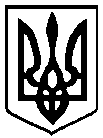 